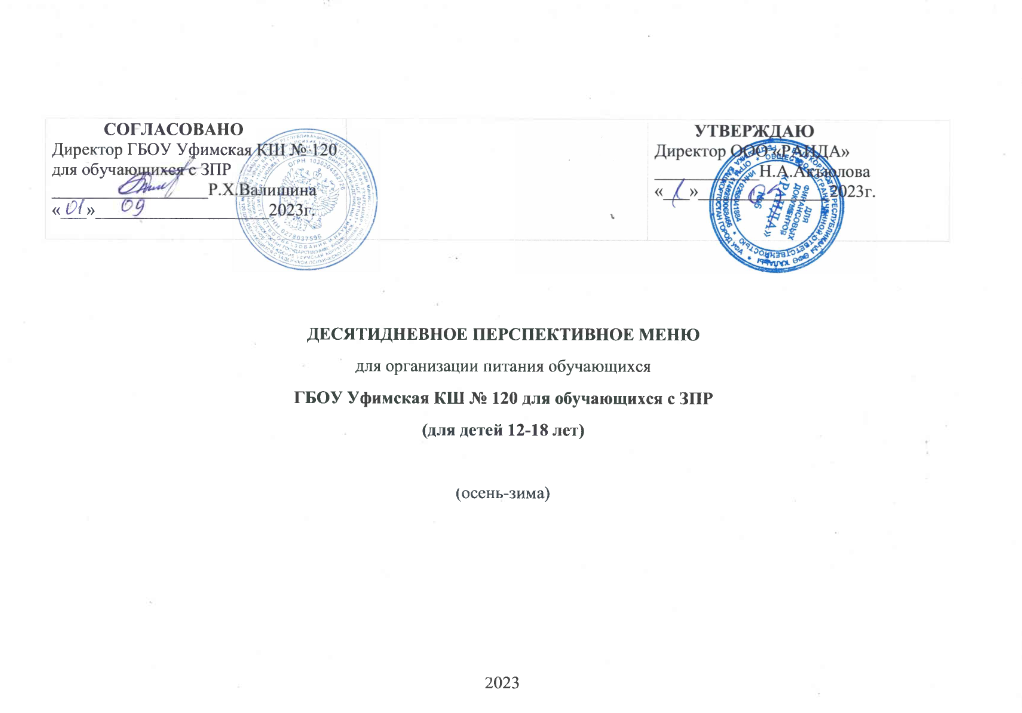 1 день№ п/п№ карточкиНаименование рациона/ блюдаВес одной порции,гБелкиЖирыУглеводыКалорийность одной порции, ккал1завтрак 12-18 лет190кашаКаша Артек молочная1557,48010,80024,480245,9903283гор напиток Чай с молоком и сахаром2001,4401,6308,51051,160мучные изделияХлеб пшенич с сыром505,0003,10012,490108,7104мучные изделияХлеб  ржаной201,3200,2406,68038,680фруктыФрукты св1001,3500,38021,00093,780Итого52516,59016,15073,160538,3201обед 12-18 лет27салатыСалат Мазайка1001,2605,0707,31091,460267первые блюдаБорщ из св капусты с картофелем200/101,1003,0609,24079,330вторые блюдасосиска отварная1807,42012,1600,590161,000гарниркаша гречневая рассыпчатая2007,3405,10038,000262,1806напитокКомпот из смеси сухофруктов2000,5300,06021,14085,680мучные изделияХлеб пшеничный704,2000,60028,960147,3007мучные изделияХлеб ржаной 301,3000,36010,02058,010Итого 78023,15026,410115,260884,9602 день№ п/п№ карточкиНаименование рациона/ блюдаВес одной порции,гБелкиЖирыУглеводыКалорийность одной порции, ккал1завтрак 12-18 лет190блюдо из творогаЗапеканка из творога со сгущ молоком18015,0808,89034,870362,6903283гор напиток Кофейный напиток на молоке2002,3003,38012,40091,280мучные изделияХлеб пшенич с сыром802,0003,16024,150155,810фруктыФрукты 1000,3800,3807,84093,780Итого56019,76015,81079,260703,5601обед 12-18 лет27салатысалат из св капусты с огурцом1001,2802,2406,29053,200267первые блюдаСуп картофельный с горохом2004,0503,02016,910111,810вторые блюдаГуляш из отв говядины8015,18017,3703,820284,930гарнирМакароны отварные 2001,4503,23034,340199,8006напитокКомпот из св яблок2000,1500,14012,80052,290мучные изделияХлеб пшеничный402,3700,30014,89073,6507мучные изделияХлеб ржаной 803,3000,60018,70096,690Итого 90027,78026,900107,750872,3703 день№ п/п№ карточкиНаименование рациона/ блюдаВес одной порции,гБелкиЖирыУглеводыКалорийность одной порции, ккал1завтрак 12-18 лет190каши молочныеКаша манная молочная1806,1008,55122,150205,9602283фруктыФрукты свежие1001,3500,38021,00093,7803гор напиток Чай с молоком с сахаром2001,4401,4308,51051,1604мучные изделияХлеб пшеничный с маслом755,9908,85025,410222,0505мучные изделияХлеб ржаной 301,3200,2406,68038,680Итого58516,20019,45183,750611,6301обед 12-18 лет27салатыСалат из св огурцов и помидор451,3403,1006,88070,000267первые блюдаСуп из овощей2500,9603,49017,69086,2703вторые блюдаЖаркое по домашнему24019,30020,00023,640375,5404напитокНапиток из плодов шиповника2000,6700,27028,100108,8905мучные изделияХлеб пшеничный601,3000,30019,49073,6506мучные изделияХлеб ржаной 401,0800,16013,02058,010Итого 83524,65027,320108,820772,3604 день№ п/п№ карточкиНаименование рациона/ блюдаВес одной порции,гБелкиЖирыУглеводыКалорийность одной порции, ккал1завтрак 12-18 лет190блюда из яицОмлет натуральный15011,00014,1002,600226,000гор напиток Какао с молоком2003,1303,00011,83094,690мучные изделияХлеб пшеничный с сыром703,0802,06028,980187,810мучные изделияХлеб ржаной 401,3200,2106,68038,6803283фруктыФрукты свежие1000,3500,38021,00093,780Итого56018,88019,75071,090640,9601обед 12-18 лет27салатыСалат из свеклы с маслом раститит1001,3406,4506,61093,030267первые блюдаСуп картофельный с клецками2001,3902,2109,26065,330вторые блюдаФрикадельки мясные808,55010,2907,970159,090гарнирКаша гречневая рассыпчатая1558,4205,90038,040249,0006напитокКисель20022,98075,920мучные изделияХлеб пшеничный302,3701,36014,49073,6507мучные изделияХлеб ржаной 301,3800,36010,02058,0105 день№ п/п№ карточкиНаименование рациона/ блюдаВес одной порции,гБелкиЖирыУглеводыКалорийность одной порции, ккал1завтрак 12-18 лет190каши молочКаша пшенная молочная с маслом1806,99010,33018,420227,910гор напиток Чай с молоком2001,5004,7008,51051,160фруктыФрукты свежие1001,3500,38017,00093,780мучные изделияХлеб пшеничный с маслом754,0000,55024,230197,500мучные изделияХлеб ржаной 401,6500,3008,35038,680Итого59515,49016,26076,510609,0301обед 12-18 лет27салатыСалат из св огурцов1001,3703,0206,91069,520267первые блюдаУха рыбацкая2001,2201,7207,67066,360вторые блюдаПлов из курицы27015,18021,07019,790462,7006напитокКомпот из смеси сухофрукта2000,5300,06038,14085,680мучные изделияХлеб пшеничный503,9500,50024,950122,7507мучные изделияХлеб ржаной 301,9800,36010,02058,010Итого 85024,23026,730107,480865,0206 день№ п/п№ карточкиНаименование рациона/ блюдаВес одной порции,гБелкиЖирыУглеводыКалорийность одной порции, ккал1завтрак 12-18 лет190супСуп молочный рисовый2006,5603,15016,130129,370фруктыФрукты (яблоко)1001,3500,38021,00093,7803283гор напиток Кофейный напиток2003,3502,38012,40091,280мучные изделияХлеб пшенич с  маслом754,03012,08024,270234,880мучные изделияХлеб ржаной 501,3200,2406,68038,680Итого62516,61018,23080,480587,9901обед 12-18 лет27салатыСалат из сырых овощей1001,4202,6108,49076,570267первые блюдаСвекольник 250/102502,2303,07016,710113,040вторые блюдаШницель 80/3010014,40011,22017,690248,900гарниркартофель тушенный1803,1409,06026,840230,6906напитокнапиток Апельсиновый2000,0900,02025,46060,100мучные изделияХлеб пшеничный201,1800,2009,66049,1007мучные изделияХлеб ржаной 201,3200,2406,68038,680Итого 87023,78026,420111,530817,0807 день№ п/п№ карточкиНаименование рациона/ блюдаВес одной порции,гБелкиЖирыУглеводыКалорийность одной порции, ккал1завтрак 12-18 лет190блюдо из творогаЗапеканка из творога со сгущенным молоком18013,7207,19032,770349,5103283гор напиток Чай с молоком и сахаром2001,4407,4308,51051,160мучные изделияХлеб пшенич 401,3700,90014,49073,650мучные изделияХлеб ржаной 401,1200,2406,68038,680фруктыФрукты 1001,3500,38021,00093,780Итого56019,00016,14083,450606,7801обед 12-18 лет27салатыСалат Мишат1001,3303,6809,12088,700267первые блюдаРассольник домашний2001,7803,05014,46093,770вторые блюдаСосиска отварная1209,80012,9201,660181,100гарнирМакароны отварные 1804,6105,73026,940185,1506напитокНапиток лимонный2000,0600,01019,99039,720мучные изделияХлеб пшеничный703,9500,50024,150122,7507мучные изделияХлеб ржаной 401,9800,36011,02058,010Итого 91023,51026,250107,340769,2008 день№ п/п№ карточкиНаименование рациона/ блюдаВес одной порции,гБелкиЖирыУглеводыКалорийность одной порции, ккал1завтрак 12-18 лет190кашаКаша  молочная Дружба180/58,2007,77027,500215,6203283гор напиток Какао с молоком2003,7303,70011,83094,690мучные изделияХлеб пшеничный батон с маслом652,4206,55014,570148,4004мучные изделияХлеб ржаной 301,3200,2406,68038,680фруктыФрукты1001,3500,38021,00093,780Итого17,02018,64081,580591,1701обед 12-18 лет27салатыСалат из свеклы1001,3406,4506,61093,030267первые блюдаЩи из св капусты с картофелем250/101,7504,9008,47089,110вторые блюдаРыба туш с овощами120/5010,2704,7904,680132,080гариниркартофельное пюре1803,6605,71024,050168,6506напитокКомпот из смеси сухофруктов2000,5300,06021,14085,680мучные изделияХлеб пшеничный (60 г)704,7400,60028,980147,3007мучные изделияХлеб ржаной 50 г)401,9800,36010,02058,010Итого 24,27022,870103,950773,8609 день№ п/п№ карточкиНаименование рациона/ блюдаВес одной порции,гБелкиЖирыУглеводыКалорийность одной порции, ккал1завтрак 12-18 лет190молочные кашиОмлет натуральный15011,55011,2002,560226,1403283гор напиток Фрукты свежие1001,3500,38021,00093,780мучные изделияЧай с молоком и сахаром2001,4401,43015,51051,160мучные изделияхлеб пшеничный с маслом804,7904,85029,060222,050Итого53019,1317,8668,13593,131обед 12-18 лет27салатыСалат  из моркови с изюмом1001,2000,08012,06058,100267первые блюдаСуп картоф с макарон издел2502,4003,60016,160119,200вторые блюдаКуры отварные11014,06017,92016,790232,250гарнирРис отварной1802,1004,0007,290208,0006напитокНапиток валитек2000,0000,00025,83060,170мучные изделияХлеб пшеничный501,3700,30014,49073,6507мучные изделияХлеб ржаной 403,3000,60016,70096,690Итого 93024,43026,500109,320848,06010 день№ п/п№ карточкиНаименование рациона/ блюдаВес одной порции,гБелкиЖирыУглеводыКалорийность одной порции, ккал1завтрак 12-18 лет190молочные кашиКаша рисовая с маслом1805,2508,32025,410198,8503283гор напиток кофейный напиток2003,3503,38012,40091,280мучные изделиясок фруктовый2001,0000,20020,00086,480мучные изделияхлеб пшеничный с сыром708,4205,72019,320168,320Итого65018,02017,62077,130544,9301обед 12-18 лет27салатыСалат Пестрый1001,4003,0805,97086,740267первые блюдаСуп с рыбными консервами2503,3905,11018,060177,720вторые блюдаБиточки рублен.10012,40011,12014,690248,900гарниррагу из овощей1757,5707,68018,390237,3906напитокКисель2000,0000,00029,98075,920мучные изделияХлеб пшеничный402,3700,30014,49073,6507мучные изделияХлеб ржаной 301,3200,2406,68038,680Итого 89528,45027,530108,260939,000